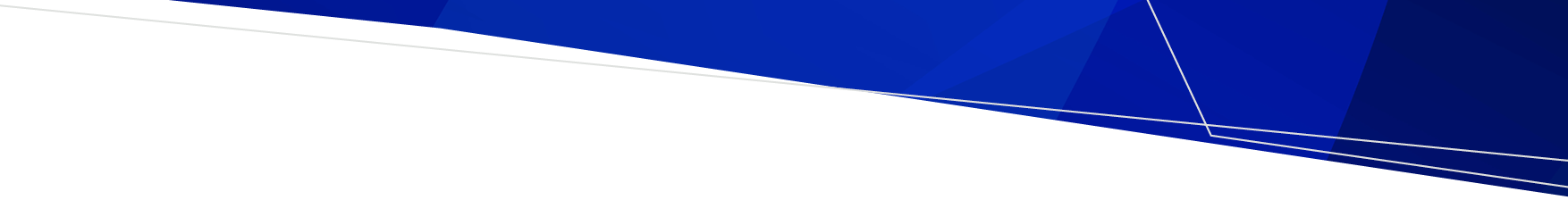 The department has developed a set of recommended memorial permit fees to promote consistent pricing in the sector. Adoption of the recommended memorial permit fees is optional. To charge the recommended amount or a fee lower than the recommended amount, the trust must submit a completed Recommended Memorial Permit Fee Application Form to the department for approval. To charge an amount higher than the recommended amount, the trust is required to complete a fee justification model (available on the health.vic website <https://www.health.vic.gov.au/cemeteries-and-crematoria/class-b-cemetery-trust-finance>) and submit this to the department for approval. Instructions to complete the Recommended Memorial Permit Fee Application Form:Print the cemetery trust name and the cemetery name in the designated space below.Cross out any memorial permit fees the trust does not want added to its fee schedule. If the trust is applying to charge an amount lower than the recommended amount, cross out the recommended fee and write the proposed fee amount.Obtain the signatures of three trust members.Submit the signed form by email to <cemeteries@health.vic.gov.au> or by post to:
Cemetery Sector Governance Support Unit
Department of Health
GPO Box 4057
MELBOURNE VIC 3001The department will inform the trust when the fee application has been processed and the approval published in the Victoria Government Gazette.MEMORIAL PERMIT FEE MODEL RECOMMENDED SCALE OF FEES – CPI 2023 By resolution of the trust, the following fees will apply in the cemetery from the date of publication in the Victoria Government Gazette.Note: Three trust members must sign this fee application.Recommended Memorial Permit Fee Application FormDepartment of HealthCemetery trust name (hereafter referred to as ‘the trust’):Cemetery name (hereafter referred to as ‘the cemetery’):Fee codeMemorial permit feesNew fee420Additional Inscription$90.00423Minor Renovation Work – Single Grave $150.00422Major Renovation Work – Single Grave$190.00421Major Renovation Work – Each additional contiguous grave forming the same monument$48.00411New Headstone and Base with Existing Foundation – Single Grave$160.00410New Headstone and Base with Existing Foundation – Each additional contiguous grave forming the same monument$48.00413New Headstone and Base without Existing Foundation – Single Grave$185.00412New Headstone and Base without Existing Foundation – Each additional contiguous grave forming the same monument$48.00415New Monument with Existing Foundation – Single Grave$195.00414New Monument with Existing Foundation – Each additional contiguous grave forming the same monument.$70.00417New Monument without Existing Foundation – Single Grave$225.00416New Monument without Existing Foundation – Each additional contiguous grave forming the same monument$90.00404Crypt Shutters$130.00425Supply of Approved products$200.00407Affixing Bronze and or Granite Panel or Other Base by External Supplier – To an above ground cremation memorial excludes concrete rest/spacing block$48.00406Affixing Bronze and or Granite Panel or Other Base by External Supplier – On an in ground cremation memorial excludes concrete rest/spacing block$130.00405Affixing Bronze and or Granite Panel or Other Base by External Supplier – On a lawn grave or lawn beam excludes concrete rest/spacing block$48.00408Affixing Bronze Externally Supplied Plaque and or Granite Panel or other Base by Cemetery – Affixing or installation or placement fee$130.00409Affixing Bronze Externally Supplied Plaque and or Granite Panel or other Base by Cemetery – Supply of concrete rest, spacing block or other necessary base$130.00418Other Fees – Weekend or Public Holiday Access (0-4 hours inclusive) (for memorial installation with prior approval)$130.00419Other Fees – Weekend or Public Holiday Access (4+ hours within a given day inclusive) (for memorial installation with prior approval)$270.00403Other Fees – Application for second and for each additional inspection for Monument Completion Certificate$48.00Trust member nameSignatureDate